Publicado en Madrid el 01/12/2015 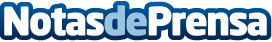 Las mejores ideas para escoger el destino de luna de mielExisten muchas agencias que ofrecen paquetes para todos los bolsillos y ponen a disposición una gran variedad de destinos con servicios que harán disfrutar plenamente de la estancia. De esta forma, la pareja podrá relajarse después de haber estado ocupados con los preparativos de la bodaDatos de contacto:LuciaSeCasaLuciaSeCasa el magazine de las novias912979711Nota de prensa publicada en: https://www.notasdeprensa.es/las-mejores-ideas-para-escoger-el-destino-de Categorias: Nacional Moda Celebraciones http://www.notasdeprensa.es